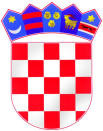 REPUBLIKA HRVATSKAZAGREBAČKA ŽUPANIJAOSNOVNA ŠKOLADRAGUTINA DOMJANIĆASVETI IVAN ZELINAI.Gundulića 2,10380 Sveti Ivan ZelinaTel.fax: 01/206 918,tel:01/2061 109e-mail: osnovna.skola.zelina@zg.t-com.hrKlasa: 602-01/22-09/03Ur.broj: 238/30-31Sveti Ivan Zelina, 14. 4. 2022.Predmet: Popis ponuda odabranih za predstavljanje roditeljima, školska ekskurzija 7. razreda,                 daje sePovjerenstvo za provedbu javnog poziva i izbor najpovoljnije ponude za školsku ekskurziju sedmih razreda u šk. g. 2021./22. donijelo je popis odabranih ponuda koje će se prezentirati roditeljima na zajedničkom roditeljskom sastanku svih sedmih razreda kako slijediPonuda, Brioni d.o.o., PulaRoditeljski sastanak svih sedmih razreda održat će se u utorak, 26. travnja 2022. godine s početkom u 18,45 sati u učionici broj 17.                                                                                                                     Predsjednica Povjerenstva:								     Maja Vukelić, v.r.